Настоятель                       иерей Иаков ЗайцевВторой священник           протоиерей Сергий ШведовРасписание богослужений на июнь 2018 года.РУССКАЯ ПРАВОСЛАВНАЯ ЦЕРКОВЬМосковский ПатриархатИжевская и  Удмуртская ЕпархияПРИХОД ХРАМА СВЯТЫХ ПЕРВОВЕРХОВНЫХ АПОСТОЛОВ ПЕТРА И ПАВЛА1пятницаМолебен с акафистом Кресту Господню.Вечерня. Полиелейная утреня. Исповедь.9.0016.002субботаОтдание праздника Пятидесятницы. Обретение мощей свт. Алексия, митр. Киевского, Московского и всея Руси, чудотворца (1431).Исповедь. Литургия. Панихида.Всенощное бдение. Исповедь.8.0016.003воскресеньеНеделя 1-я по Пятидесятнице, Всех святых. Глас 8-й.Владимирской иконы Божией Матери (празднование установлено в память спасения Москвы от нашествия крымского хана Махмет-Гирея в 1521 году).Молебен с акафистом святым апостолам Петру и ПавлуИсповедь. Литургия.Заговенье на Петров пост (Петров мясопуст).8.009.006средаМолебен с акафистом Пресвятой Богородице перед иконой Ея «Неупиваемая Чаша»9.008пятницаМолебен с акафистом Кресту Господню.Вечерня. Полиелейная утреня. Исповедь.9.0016.009субботаВсех преподобных и богоносных отцов, во Святой Горе Афонской просиявших.Исповедь. Литургия. Панихида.Всенощное бдение. Исповедь.8.0016.0010воскресеньеНеделя 2-я по Пятидесятнице, Всех святых в земле Русской просиявших. Глас 1-й.Молебен с акафистом Преображению ГосподнюИсповедь. Литургия.Вечерня. Полиелейная утреня. Исповедь.8.009.0016.0011понедельник Седмица 3-я по Пятидесятнице.Свт. Луки исп., архиеп. Симферопольского (1961).Исповедь. Литургия.8.0013средаМолебен с акафистом Пресвятой Богородице перед иконой Ея «Неупиваемая Чаша»9.0015пятницаМолебен с акафистом Кресту Господню.Вечерня. Утреня со славословием. Исповедь.9.0016.0016субботаПеренесение мощей блгв. царевича Димитрия из Углича в Москву (1606).Исповедь. Литургия. Панихида.Всенощное бдение. Исповедь.8.0016.0017воскресеньеНеделя 3-я по Пятидесятнице. Глас 2-й.Прп. Мефодия, игумена Пешношского (1392).Молебен с акафистом  святым апостолам Петру и ПавлуИсповедь. Литургия.8.009.0020средаМолебен с акафистом Пресвятой Богородице перед иконой Ея «Неупиваемая Чаша»9.0022пятницаМолебен с акафистом Кресту Господню.Вечерня. Полиелейная утреня. Исповедь.9.0016.0023субботаСвт. Иоанна, митр. Тобольского (1715).Исповедь. Литургия. Панихида.Всенощное бдение. Исповедь.8.0016.0024воскресеньеНеделя 4-я по Пятидесятнице. Глас 3-й.Иконы Божией Матери, именуемой «Достойно есть» («Милующая») (Х).Молебен с акафистом  Преображению ГосподнюИсповедь. Литургия.8.009.0027средаМолебен с акафистом Пресвятой Богородице перед иконой Ея «Неупиваемая Чаша»9.0029пятницаМолебен с акафистом Кресту Господню.Вечерня. Утреня. Исповедь.9.0016.0030субботаСщмч. Аверкия Северовостокова, пресвитера (1918).Исповедь. Литургия. Панихида.Всенощное бдение. Исповедь.8.0016.00ИЮЛЬИЮЛЬИЮЛЬ1воскресеньеНеделя 5-я по Пятидесятнице. Глас 4-й.Боголюбской иконы Божией Матери, в Боголюбове Владимирской обл. (1157).Молебен с акафистом  святым апостолам Петру и ПавлуИсповедь. Литургия.8.009.00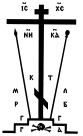 